Bunya Sports James Drysdale Recreation Reserve  Jinker Track Bunya  www.pinehillslightning.baseball.com.au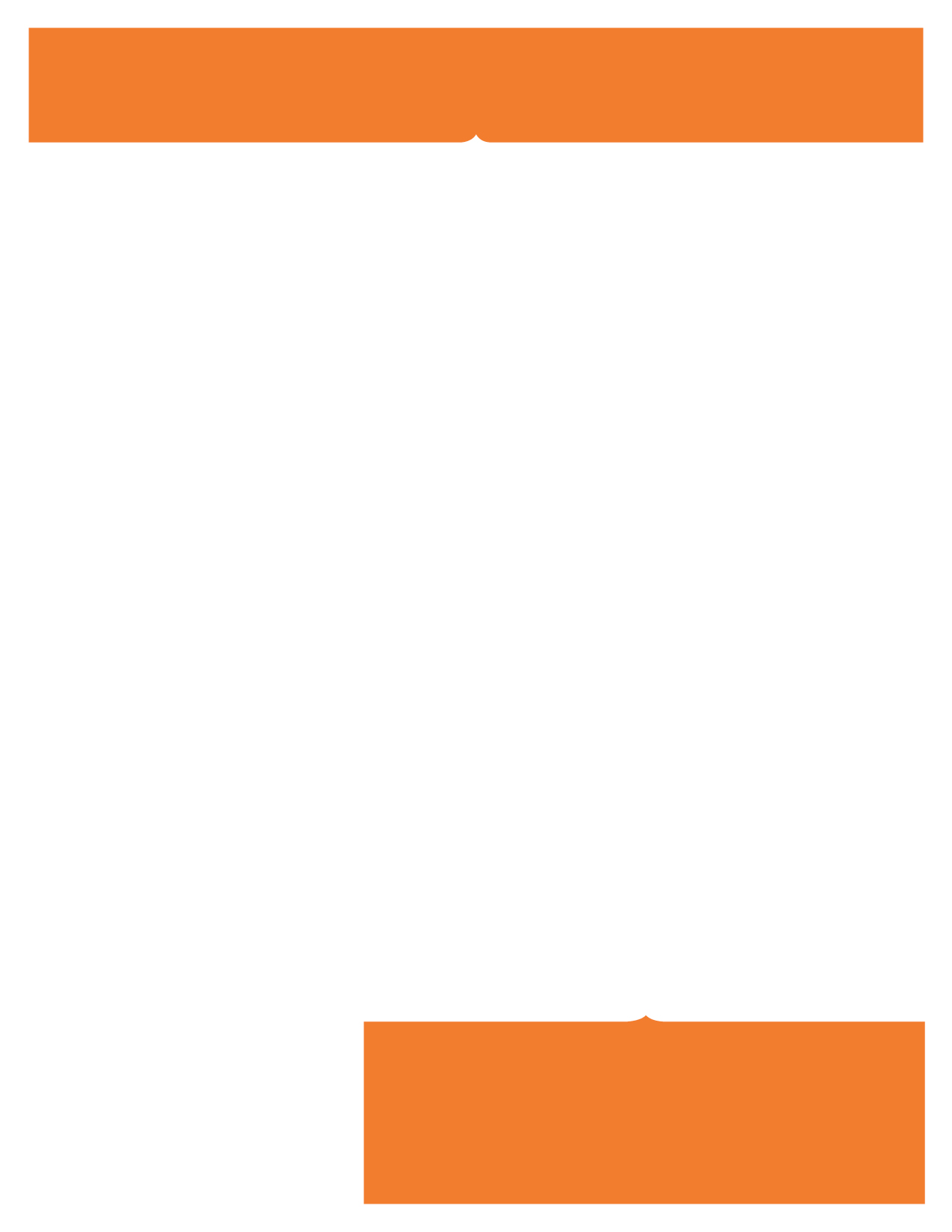 ghtning.baseball.com.au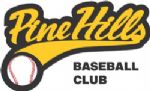 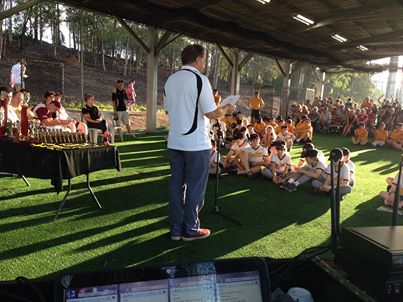 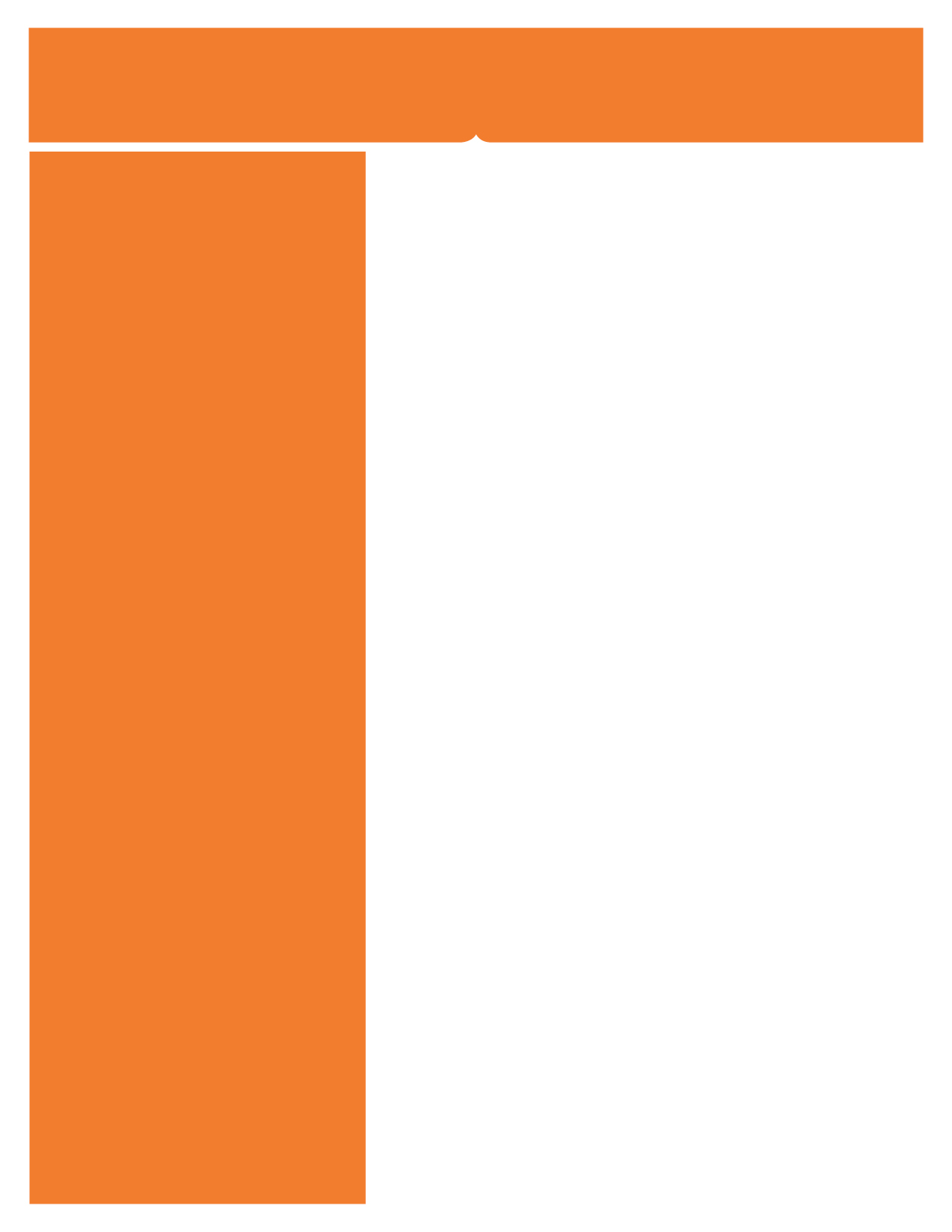 ----------------------------------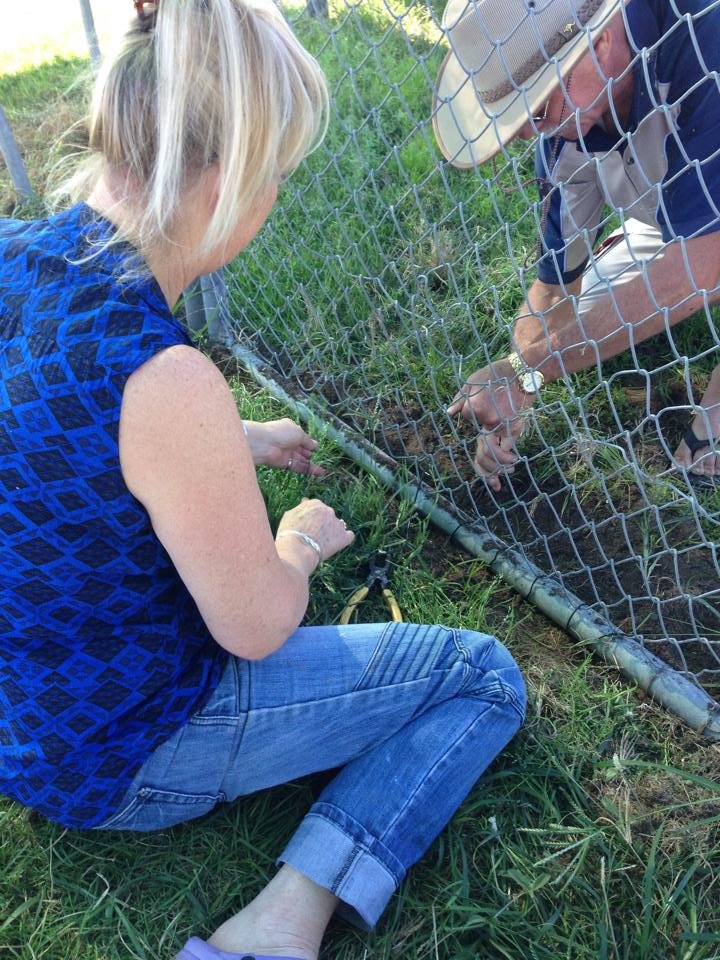 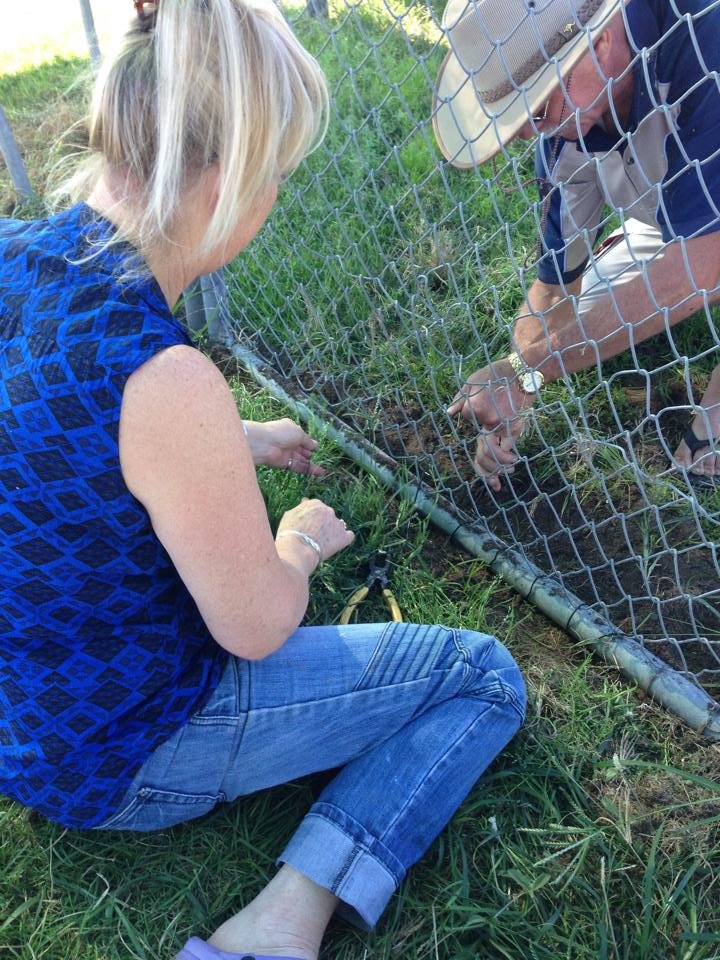 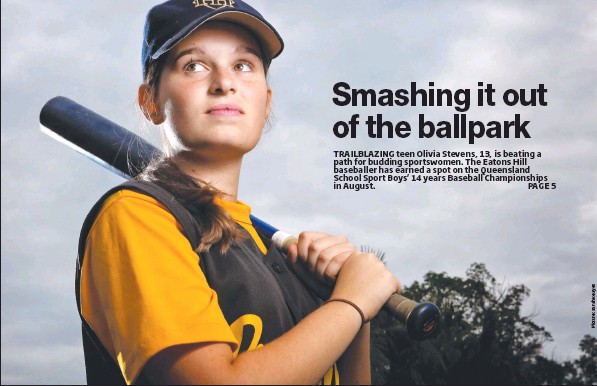 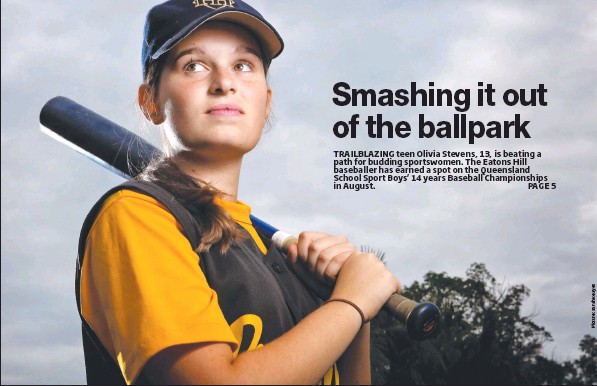 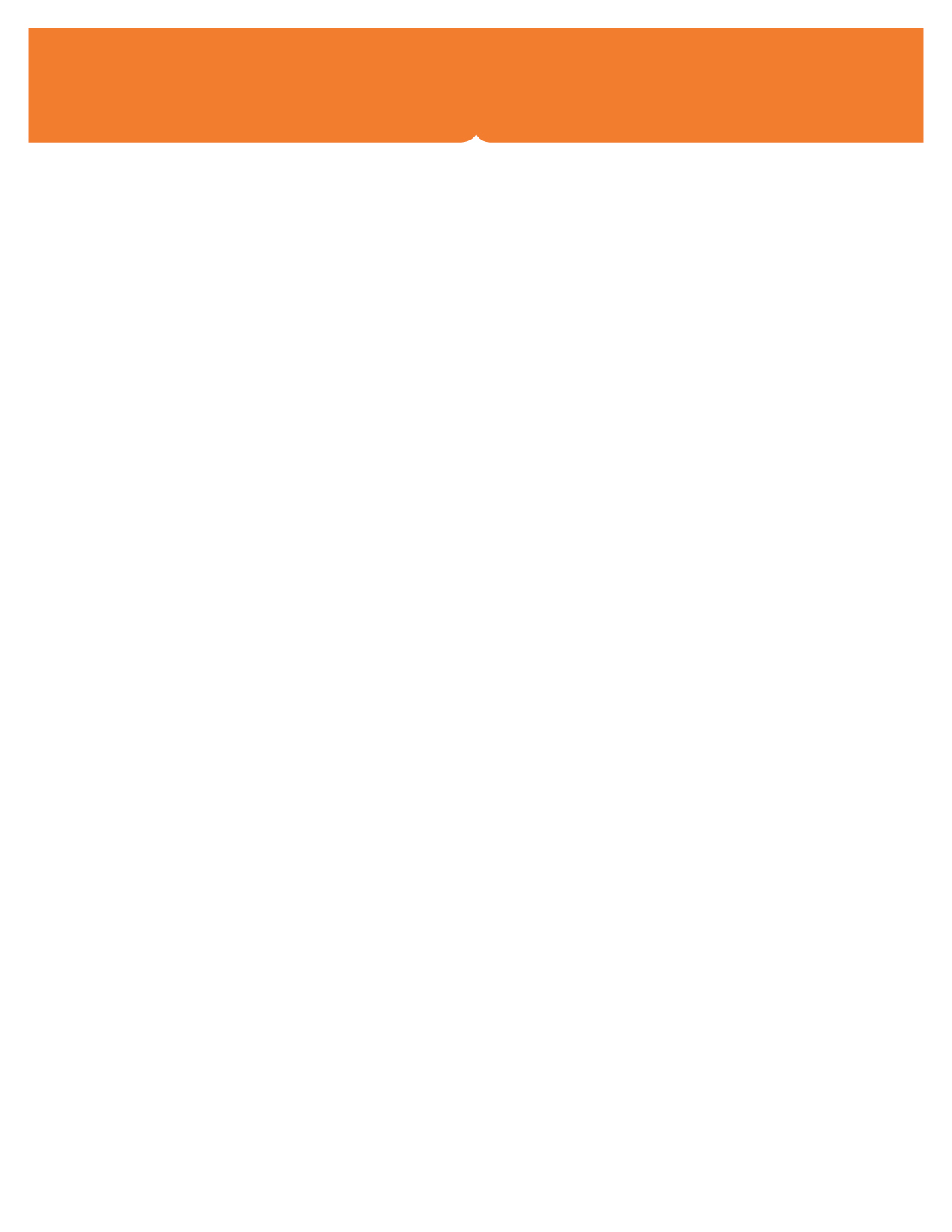 What big events happened in the 2013/14 season for Pine Hills: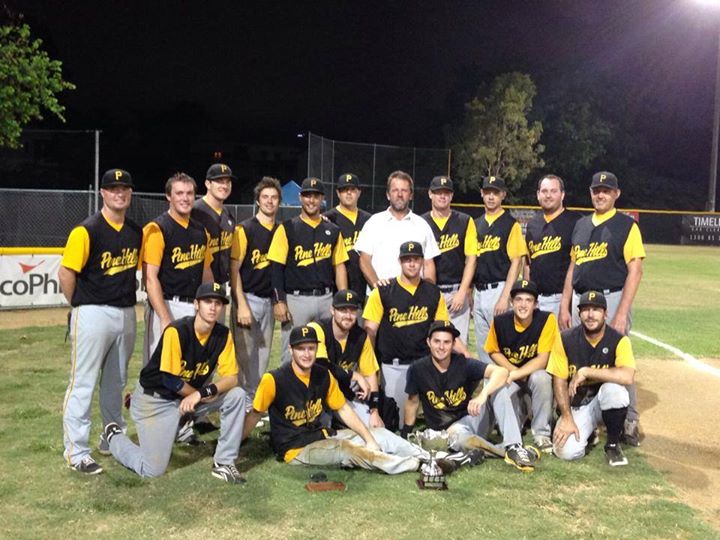 Pine Hills won the Paul Mutch Cup against rivals Windsor at Windsor 6-3.Josh Roebig named Man of the Match winning the annual John Macan MVP Award.The 10 years brings the games to five a piece.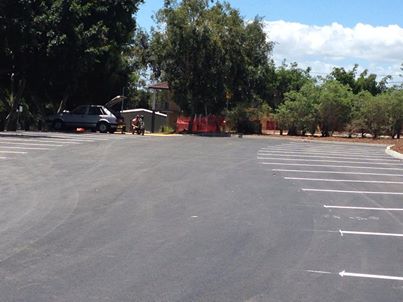 The top car park was sealed..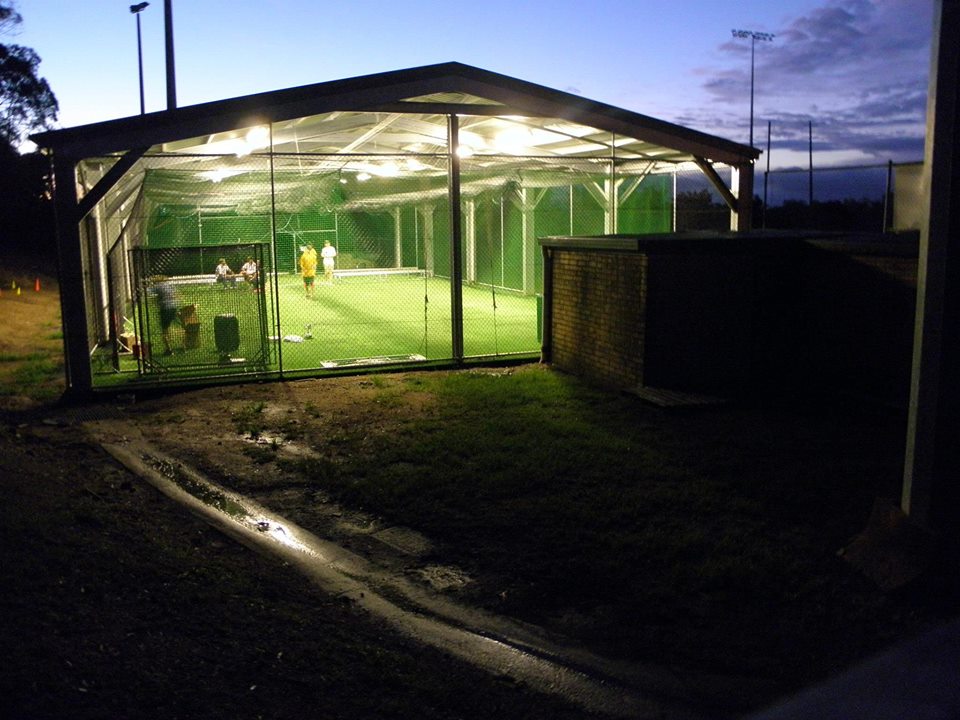 New Batting Cages were erected. Fantastic addition to the grounds at Pine Hillswhich will come in handy for more than just batting in!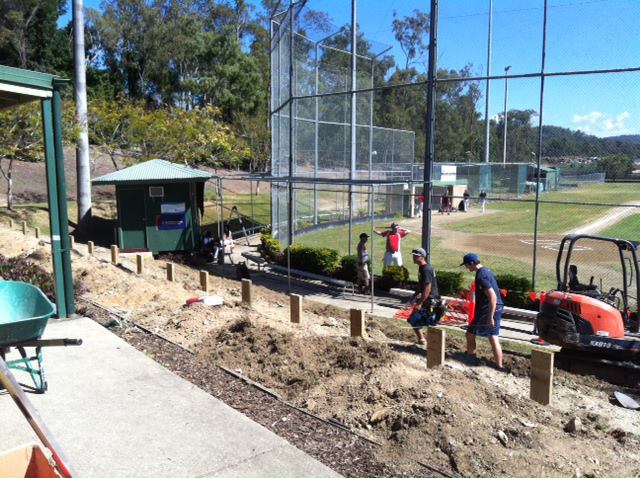 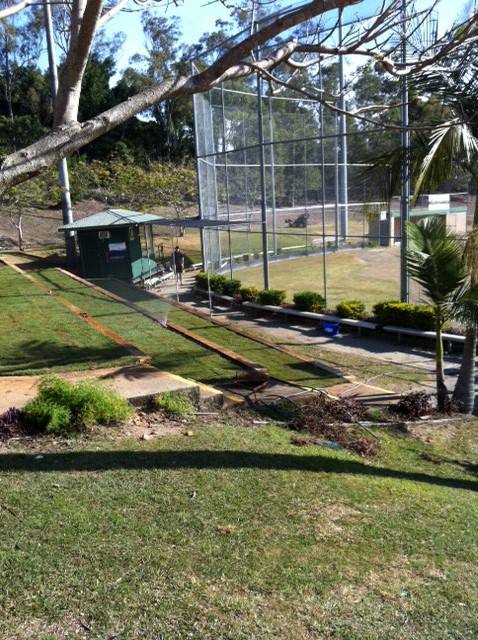 We had the terracing done and doesn’t it look great !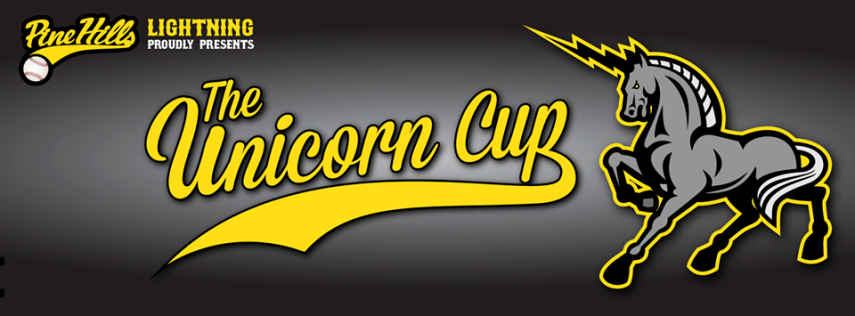 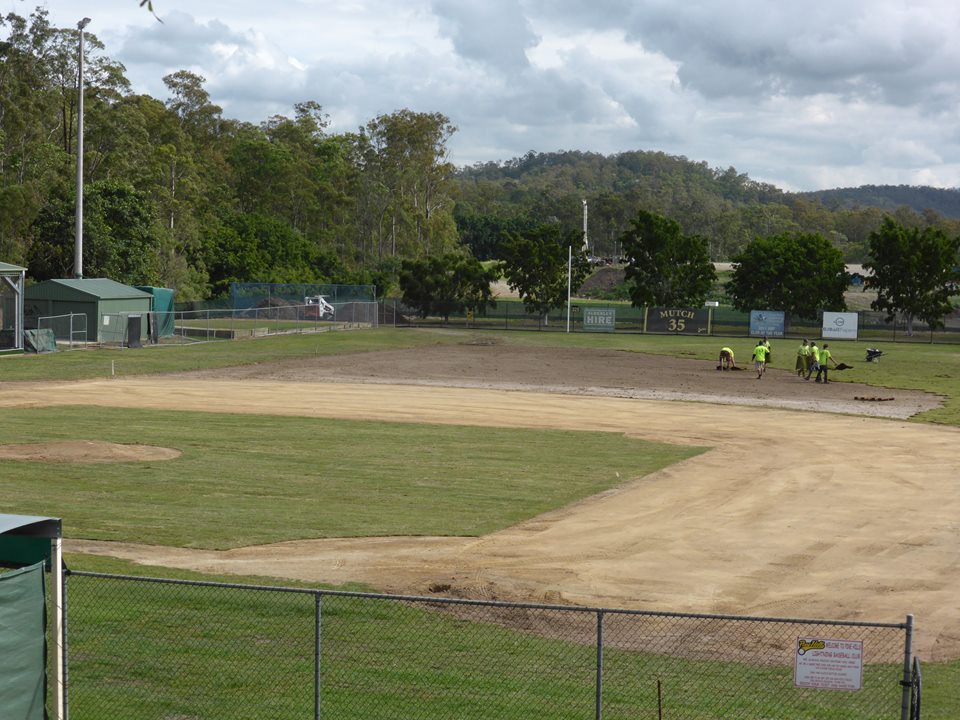 We introduced the Unicorn Cup game			   The top field was levelled and re turfed 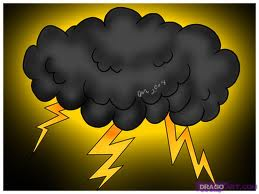 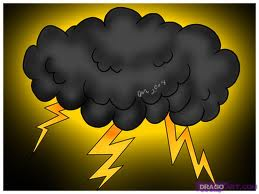 